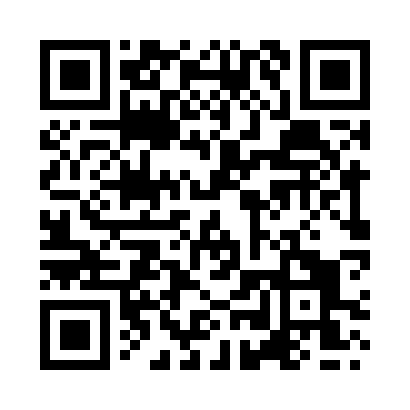 Prayer times for Saint Davids, UKWed 1 May 2024 - Fri 31 May 2024High Latitude Method: Angle Based RulePrayer Calculation Method: Islamic Society of North AmericaAsar Calculation Method: HanafiPrayer times provided by https://www.salahtimes.comDateDayFajrSunriseDhuhrAsrMaghribIsha1Wed3:535:511:186:268:4610:452Thu3:505:491:186:278:4810:483Fri3:475:471:186:288:5010:514Sat3:445:451:186:298:5110:545Sun3:415:431:186:308:5310:576Mon3:385:421:186:318:5410:597Tue3:345:401:186:328:5611:028Wed3:315:381:186:338:5811:059Thu3:285:371:186:348:5911:0810Fri3:265:351:176:359:0111:0911Sat3:265:331:176:369:0211:1012Sun3:255:321:176:379:0411:1113Mon3:245:301:176:379:0611:1214Tue3:235:281:176:389:0711:1215Wed3:225:271:176:399:0911:1316Thu3:225:251:176:409:1011:1417Fri3:215:241:176:419:1211:1518Sat3:205:231:186:429:1311:1619Sun3:205:211:186:439:1511:1620Mon3:195:201:186:449:1611:1721Tue3:185:191:186:449:1711:1822Wed3:185:171:186:459:1911:1823Thu3:175:161:186:469:2011:1924Fri3:175:151:186:479:2211:2025Sat3:165:141:186:489:2311:2126Sun3:165:131:186:489:2411:2127Mon3:155:121:186:499:2511:2228Tue3:155:111:186:509:2711:2329Wed3:145:101:196:519:2811:2330Thu3:145:091:196:519:2911:2431Fri3:145:081:196:529:3011:25